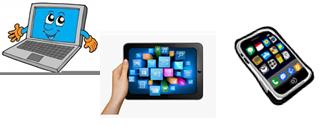 Name:…                                                                      Surname: …Home Schooling 22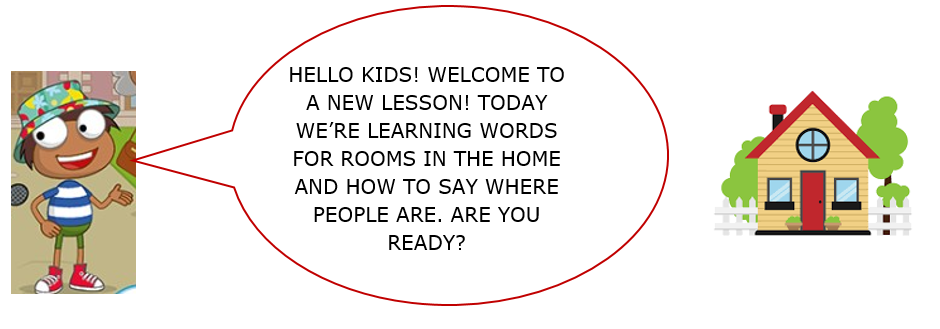 1) OPEN YOUR PUPIL’S BOOK, PAGE 24, EXERCISE 7.-FIND THE STICKERS FOR UNIT 2 AT THE END OF YOUR BOOK. -LISTEN AND STICK. THEN LISTEN AGAIN AND SAY. 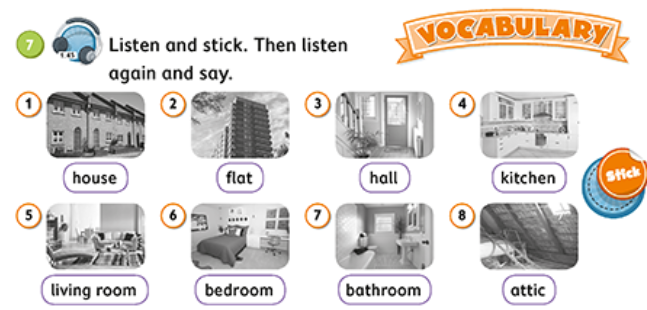 2) LABEL THE PARTS OF THIS HOUSE. 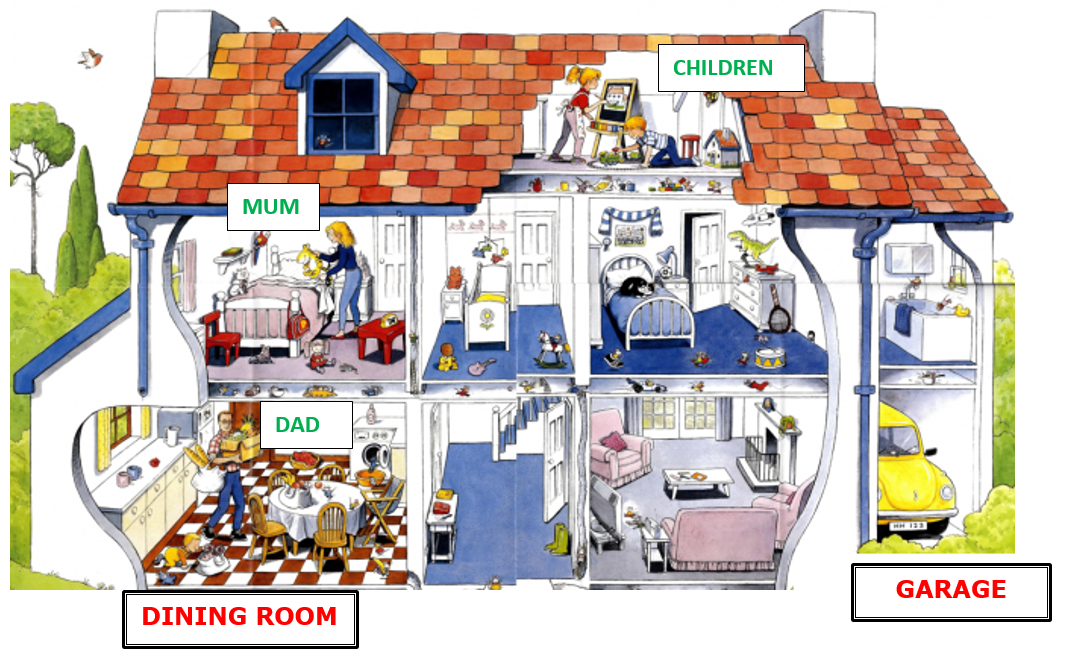 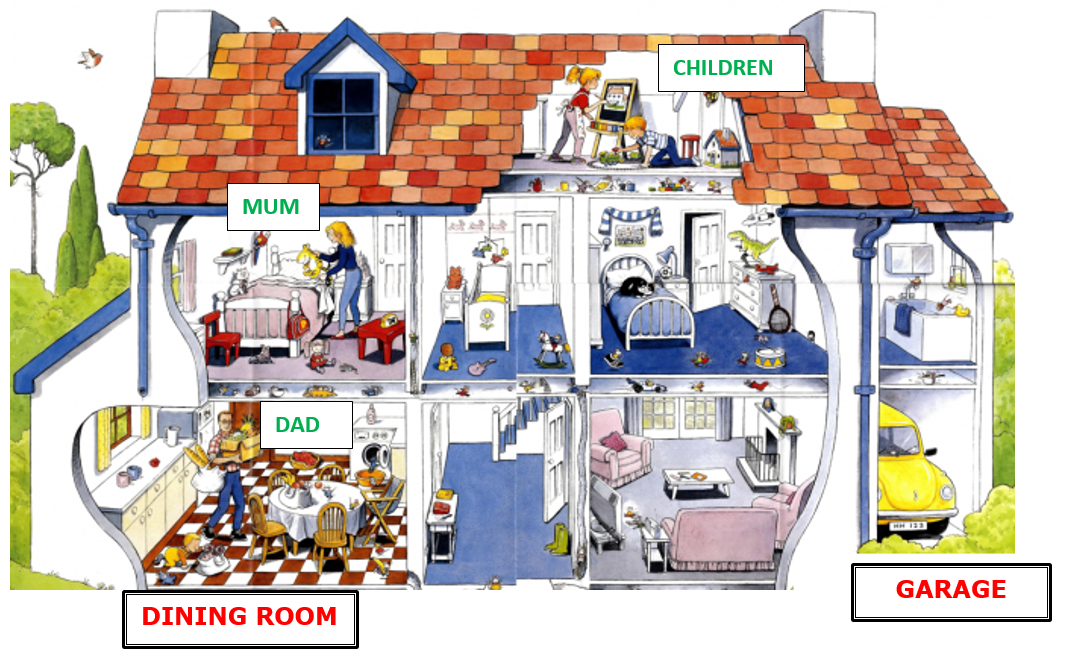 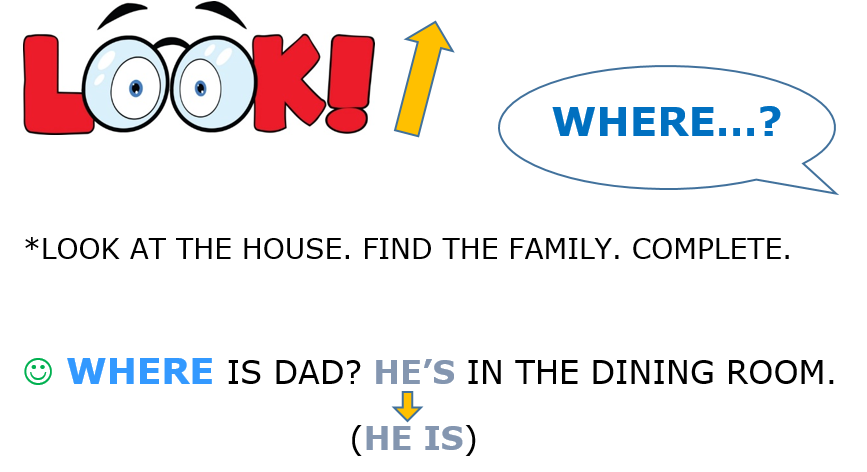  WHERE IS MUM? SHE’S IN THE B … M.                             (SHE IS)  WHERE ARE THE CHILDREN? THEY’RE IN THE ...                                               (THEY ARE)3) PAGE 24, EXERCISE 8. 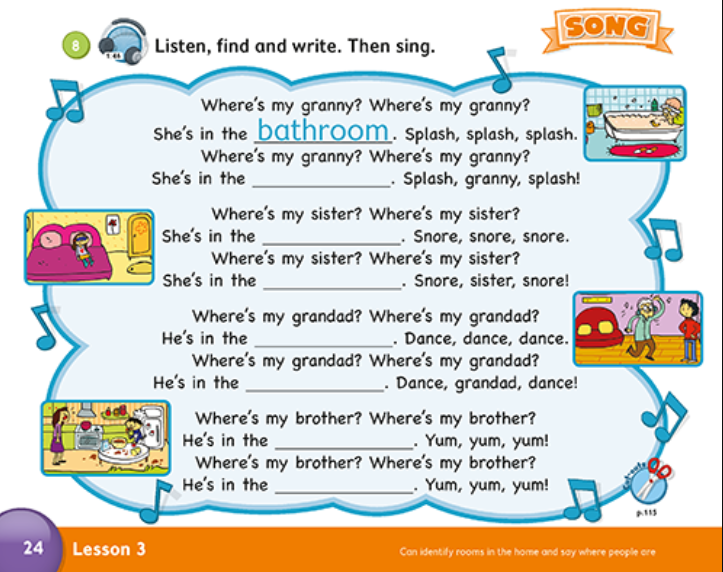 TO DO THIS EXERCISE, LET’S GO ONLINE! CLICK AND WORK ONLINE:https://forms.gle/jq2F5A6M75pHsaPF9 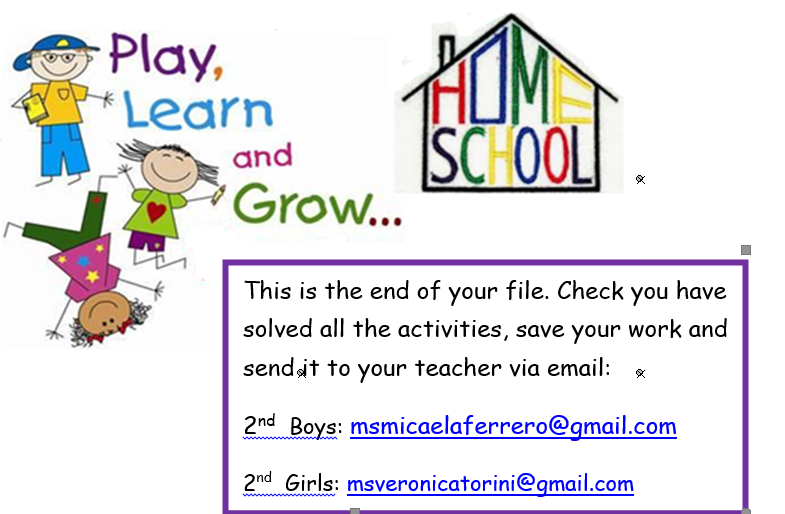    Press ctrl and click   to listen to the audio file: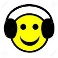 https://bit.ly/3dOrF1b PLEASE PRESS “SUBMIT/SEND” AT THE END OF YOUR ONLINE WORK.POR FAVOR PRESIONAR “ENVIAR” AL FINAL DEL TRABAJO EN LINEA.